ГОСТ 1153-76 Кронштейны для умывальников и моек. Технические условия (с Изменением N 1)ГОСТ 1153-76 

Группа Ж21ГОСУДАРСТВЕННЫЙ СТАНДАРТ СОЮЗА ССР


КРОНШТЕЙНЫ ДЛЯ УМЫВАЛЬНИКОВ И МОЕК

Технические условия

Brackets for wash-hand basins and sinks.
SpecificationsОКП 49 2421; 49 2422 Дата введения 1977-01-01
ИНФОРМАЦИОННЫЕ ДАННЫЕ1. РАЗРАБОТАН Научно-исследовательским институтом санитарной техники Министерства промышленности строительных материалов СССР

РАЗРАБОТЧИКИО.П.Михеев, В.И.Фельдман, С.И.Нерсесов, Л.Г.Коршунова, З.И.Кузнецова, Л.С.Васильева2. ВНЕСЕН Министерством промышленности строительных материалов СССР3. УТВЕРЖДЕН И ВВЕДЕН В ДЕЙСТВИЕ Постановлением Государственного комитета Совета Министров СССР по делам строительства от 27.02.76 N 134. ВЗАМЕН ГОСТ 1153-585. ССЫЛОЧНЫЕ НОРМАТИВНО-ТЕХНИЧЕСКИЕ ДОКУМЕНТЫ
6. ПЕРЕИЗДАНИЕ (июнь 1993 г.) с Изменением N 1, утвержденным в августе 1979 г. (ИУС 10-79)


Настоящий стандарт распространяется на чугунные и стальные кронштейны (в т.ч. на стальные кронштейны высшей категории качества), предназначаемые для крепления керамических умывальников и чугунных моек к стенам в зданиях различного назначения.

(Измененная редакция, Изм. N 1).1. Типы и основные размеры1.1. Типы кронштейнов должны соответствовать указанным в таблице.
1.2. Основные размеры кронштейнов должны соответствовать указанным на черт.1-5.1.3. Допускаемые отклонения от размеров чугунных отливок кронштейнов не должны превышать установленных требованиями ГОСТ 26645 для отливок 11-го класса точности.Кронштейны чугунные для умывальников открытые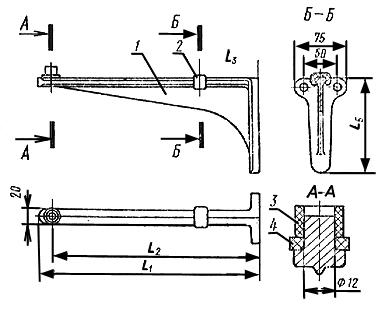 мм1 - кронштейн; 2 - прокладка; 3 - трубка; 4 - прокладка.

Черт.1Условное обозначение кронштейна чугунного для умывальника открытого большого:Кр УОБ ГОСТ 1153-76То же, малого:Кр УОМ ГОСТ 1153-76Кронштейны чугунные для умывальников скрытые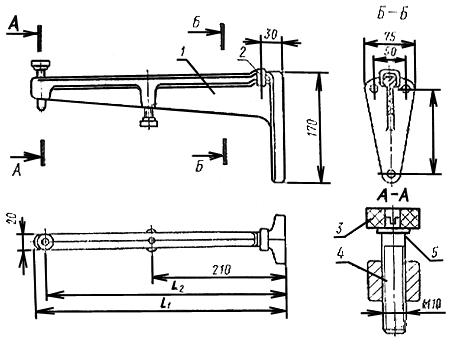 
мм1 - кронштейн; 2 - прокладка; 3 - прокладка; 4 - винт регулировочный; 5 - шайба

Черт.2Условное обозначение кронштейна чугунного для умывальника скрытого большого:КрУСБ ГОСТ 1153-76То же, малого:КрУСМ ГОСТ 1153-76Кронштейны стальные для умывальников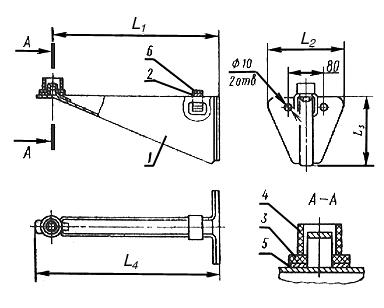 Примечание. Допускается отверстия диаметром 10 мм выполнять по требованию заказчика.мм1 - кронштейн; 2 - скобка; 3 - прокладка; 4 - трубка; 5 - шайба; 6 - прокладкаЧерт.3 

Условное обозначение кронштейна стального для умывальника большого:Кр УСтБ ГОСТ 1153-76То же, малого:Кр УСтМ ГОСТ 1153-76Кронштейн чугунный для мойки большой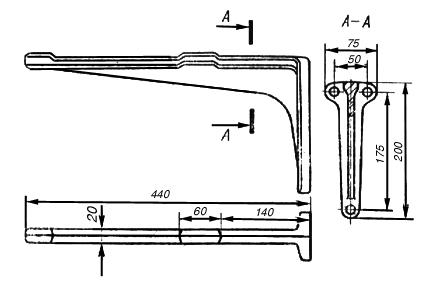 
Черт.4Условное обозначение кронштейна чугунного для мойки большого:КрМБ ГОСТ 1153-76Кронштейн чугунный для мойки малый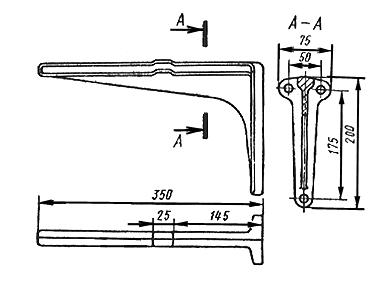 
Черт.5Условное обозначение кронштейна чугунного для мойки малого:КрММ ГОСТ 1153-762. Технические требования2.1. Кронштейны должны изготавливаться в соответствии с требованиями настоящего стандарта по рабочим чертежам, утвержденным в установленном порядке.2.2. Для изготовления кронштейнов и их деталей должны применяться следующие материалы:а) для изготовления чугунных кронштейнов - серый чугун марки не ниже СЧ10 по ГОСТ 1412;б) для изготовления стальных кронштейнов - сталь листовая по ГОСТ 16523;в) для изготовления регулировочных винтов - сталь углеродистая марки Ст3 по ГОСТ 380;г) для изготовления прокладок - резина листовая мягкая по ГОСТ 7338 или по ТУ 38105376, группа В, трубка резиновая по ТУ 381051832 или по ГОСТ 5496, полиэтилен низкого давления по ГОСТ 16338.2.3. На поверхности чугунных кронштейнов, прилегающей к стене, не допускаются выступы и приливы, создающие неустойчивое положение кронштейна при креплении его к стене.2.4. Погнутость стальных кронштейнов и наличие заусенцев на их наружной поверхности не допускаются; коробление поверхности, прилегающей к стене, не должно быть более 2 мм.

Коробление поверхности, прилегающей к стене, в кронштейнах высшей категории качества не должно быть более 1мм.

(Измененная редакция, Изм. N 1).2.5. Основные размеры метрической резьбы на деталях крепления чугунных кронштейнов должны соответствовать требованиям ГОСТ 24705, а поля допусков на нее - ГОСТ 16093.

Резьба должна быть чистой и не иметь поврежденных ниток.2.6. Кронштейны должны быть окрашены водостойкими красками белого цвета или светлых тонов, соответствующих эталонам, утвержденным в установленном порядке, по предварительно огрунтованной поверхности или покрыты стеклоэмалью белого цвета.

Окрашенные поверхности не должны иметь подтеков, пузырей, отлипов и не покрытых краской мест.

Эмалевое покрытие должно иметь ровную, гладкую и блестящую поверхность и быть прочно сцепленным с металлом кронштейна.

Внешний вид окрашенных поверхностей стальных кронштейнов высшей категории качества должен быть не ниже VI класса по ГОСТ 9.032.

(Измененная редакция, Изм. N 1).2.7. Кронштейны должны поставляться потребителю комплектно.

В состав комплекта открытых чугунных кронштейнов входят: два кронштейна, четыре или шесть стальных кадмированных или оцинкованных шурупов 8х70 или 6х70 по ГОСТ 1144 и прокладки. В комплект скрытых кронштейнов дополнительно входят два регулировочных винта с прокладками.

Стальные кронштейны поставляют с прокладками.3. Правила приемки3.1. Кронштейны должны быть приняты техническим контролем предприятия-изготовителя.3.2. Кронштейны поставляют партиями. Размер партии устанавливается соглашением между предприятием-изготовителем и потребителем. В партии должны быть кронштейны одного типа.3.3. Потребитель имеет право производить контрольную проверку качества кронштейнов и соответствия их требованиям настоящего стандарта, соблюдая нижеприведенный порядок отбора образцов и применяя указанные в разд. 4 методы проверки.3.4. Для контрольной проверки потребителем внешнего вида, размеров, наличия коробления и качества покрытия отбирают от партии 2% кронштейнов, но не менее 5 шт.3.5. Если при контрольной проверке хотя бы одно изделие по какому-либо показателю не будет удовлетворять требованиям настоящего стандарта, производят повторную проверку по этому показателю удвоенного количества изделий той же партии. В случае неудовлетворительных результатов повторной проверки партия изделий приемке не подлежит.4. Методы проверки4.1. Внешний вид кронштейнов проверяют при естественном или искусственном освещении, обеспечивающим освещенность не менее 200 лк, визуально без применения увеличительных приборов.4.2. Размеры изделий проверяют универсальным или специальным металлическим измерительным инструментом, резьбы - резьбовыми предельными калибрами.4.3. Качество эмалевого покрытия и прочность сцепления его с металлом проверяют остукиванием кронштейна деревянным молотком массой 300 г; при этом не должно быть слышно дребезжащего звука, покрытие не должно отслаиваться, растрескиваться или отскакивать от металла.4.4. Коробление поверхности кронштейна, прилегающей к стене, проверяют на контрольной плите с помощью щупа.
5. Маркировка, упаковка, транспортирование и хранение5.1. На каждом кронштейне должен быть обозначен товарный знак предприятия-изготовителя; место обозначения указанного знака определяется предприятием-изготовителем.

Стальные кронштейны, которым в установленном порядке присвоена высшая категория качества, должны быть замаркированы также изображением государственного Знака качества.

(Измененная редакция, Изм. N 1).5.2. Для транспортирования кронштейны должны быть упакованы в деревянные решетчатые ящики по ГОСТ 12082, ГОСТ 2991 или ГОСТ 18617.

При упаковке стальных кронштейнов между ними перекладывают жгуты из соломы или бумаги, древесную стружку, а между рядами - деревянные прокладки или такие же жгуты.

Масса брутто ящика не должна превышать 50 кг.5.3. Детали крепления кронштейнов и прокладки укладывают в бумажные мешки по ГОСТ 2226 или завертывают в бумагу в виде пакетов. Пакеты могут укладываться в ящики с кронштейнами.5.4. Транспортирование кронштейнов может производиться транспортом любого вида.5.5. Каждая партия кронштейнов должна сопровождаться паспортом установленной формы, в котором указывают:

наименование министерства или ведомства, в систему которого входит предприятие-изготовитель;

номер и дату выдачи документа;

условное обозначение кронштейнов;

количество кронштейнов;

гарантийный срок;

розничную цену (при поставке в торговую сеть);

обозначение настоящего стандарта.

Сопроводительные документы на стальные кронштейны, которым в установленном порядке присвоена высшая категория качества, должны содержать также изображение государственного Знака качества.

(Измененная редакция, Изм. N 1).5.6. На ящиках с кронштейнами несмываемой краской или на этикетке, наклеенной на ящик влагостойким клеем, должно быть указано:

наименование предприятия-изготовителя;

условное обозначение типа кронштейнов;

количество кронштейнов в ящике;

масса брутто ящика, кг;

год и месяц изготовления.

На бумажных мешках и пакетах с комплектующими деталями должно быть указано: "Комплектующие детали для кронштейнов типа...".

Тара должна быть замаркирована согласно требованиям ГОСТ 14192.5.7. Кронштейны должны храниться в сухих закрытых помещениях или под навесом, предохраняющим их от воздействия атмосферных осадков, рассортированными по типам.
6. Гарантии изготовителя6.1. Предприятие-изготовитель должно гарантировать соответствие поставляемых кронштейнов требованиям настоящего стандарта.6.2. Гарантийным сроком при соблюдении потребителем условий транспортирования и хранения является один год со дня сдачи кронштейнов в эксплуатацию, но не более 18 мес со дня отгрузки их с предприятия-изготовителя.

Гарантийный срок эксплуатации стальных кронштейнов, которым в установленном порядке присвоена высшая категория качества, - 2 года со дня сдачи в эксплуатацию, но не более 2,5 лет со дня отгрузки предприятием-изготовителем.

(Измененная редакция, Изм. N 1).


Текст документа сверен по:
официальное издание
М.: Издательство стандартов, 1993Обозначение НТД, на который дана ссылкаНомер пункта
ГОСТ 9.032-74 
2.6
ГОСТ 380-88 
2.2
ГОСТ 1144-80 
2.7
ГОСТ 1412-85 
2.2
ГОСТ 2226-88 
5.3
ГОСТ 2991-85 
5.2
ГОСТ 5496-78 
2.2
ГОСТ 7338-90 
2.2
ГОСТ 12082-82 
5.2
ГОСТ 14192-77 
5.6
ГОСТ 16093-81 
2.5
ГОСТ 16338-85 
2.2
ГОСТ 16523-89 
2.2
ГОСТ 18617-83 
5.2
ГОСТ 24705-81 
2.5
ГОСТ 26645-85 
1.3
ТУ 38105376-82 
2.2
ТУ 381051832-88 
2.2Обозначение
типовНаименованиеНомер
чертежа
КрУОБ

Кронштейн чугунный для умывальника открытый большой

1КрУОМ
Кронштейн чугунный для умывальника открытый малый1КрУСБ
Кронштейн чугунный для умывальника скрытый большой2КрУСМ
Кронштейн чугунный для умывальника скрытый малый2КрУСтБ
Кронштейн стальной для умывальника большой3КрУСтМ
Кронштейн стальной для умывальника малый3Кронштейн чугунный для мойки большой4Кронштейн чугунный для мойки малый5Тип кронштейна,
не болееКрУОБ34032090130КрУОМ25523560100Тип кронштейна, не болееКр УСБ390375Кр УСМ330315Тип кронштейна, не болееРр УСтБ320130примерно равно 110335Кр УСтМ235130примерно равно 80250